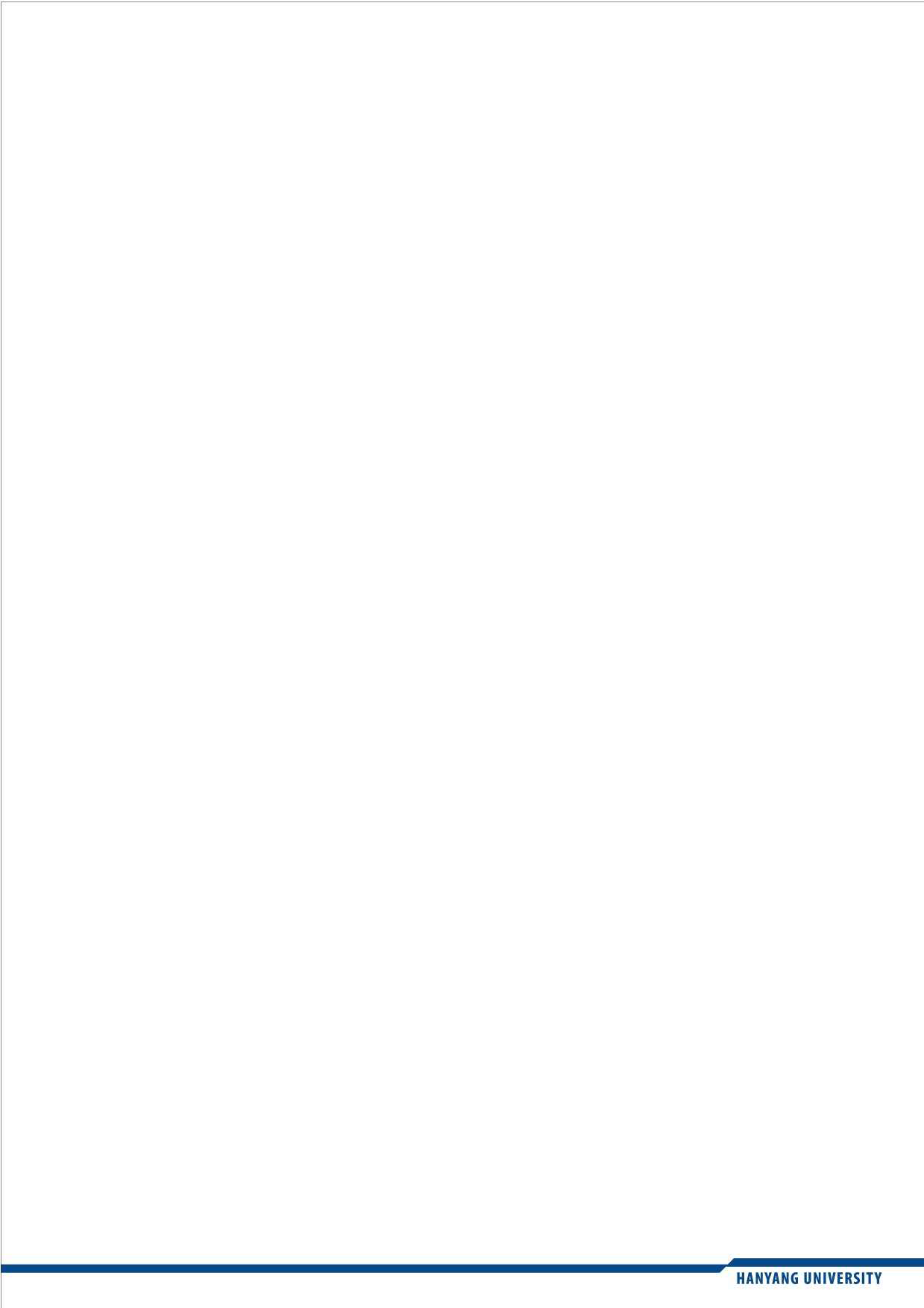 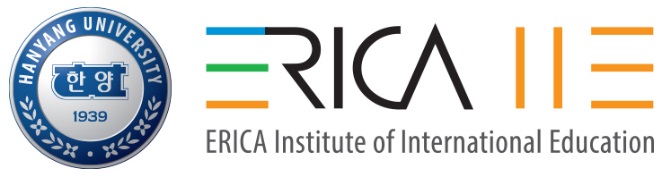 참가신청서 Application FormLiving Language & Level-up Education사진Photo(3cm * 4cm)이름Name한글Korean성별Gender남/여(Male/Female)사진Photo(3cm * 4cm)이름Name영문English국적Nationality사진Photo(3cm * 4cm)외국인등록번호또는 여권번호Alien   Registration   #/  Passport  #외국인등록번호또는 여권번호Alien   Registration   #/  Passport  #생년월일Date  of  Birth주소Address주소Address주소Address주소Address주소Address주소Address주소Address휴대폰Cell Phone휴대폰Cell Phone휴대폰Cell Phone휴대폰Cell Phone휴대폰Cell Phone주소Address전자우편 E-mail전자우편 E-mail전자우편 E-mail전자우편 E-mail전자우편 E-mailERICA 소속ERICA Affiliation국제교육원 학생 ERICA IIE Student □교환학생 Exchange Student              □       단과대명 College:   		                 학부생 Undergraduate Student        □       단과대명 College:   			대학원생 Graduate Student              □       단과대명 College:   	                                   국제교육원 학생 ERICA IIE Student □교환학생 Exchange Student              □       단과대명 College:   		                 학부생 Undergraduate Student        □       단과대명 College:   			대학원생 Graduate Student              □       단과대명 College:   	                                   국제교육원 학생 ERICA IIE Student □교환학생 Exchange Student              □       단과대명 College:   		                 학부생 Undergraduate Student        □       단과대명 College:   			대학원생 Graduate Student              □       단과대명 College:   	                                   국제교육원 학생 ERICA IIE Student □교환학생 Exchange Student              □       단과대명 College:   		                 학부생 Undergraduate Student        □       단과대명 College:   			대학원생 Graduate Student              □       단과대명 College:   	                                   국제교육원 학생 ERICA IIE Student □교환학생 Exchange Student              □       단과대명 College:   		                 학부생 Undergraduate Student        □       단과대명 College:   			대학원생 Graduate Student              □       단과대명 College:   	                                   한국 체류 기간Duration  of  Stay  in Korea년	월	일 ~	년	월	일   (총	      개월)년	월	일 ~	년	월	일   (총	      개월)년	월	일 ~	년	월	일   (총	      개월)년	월	일 ~	년	월	일   (총	      개월)년	월	일 ~	년	월	일   (총	      개월)한국어 수준Your  Korean  Proficiency초급(□ 1급, □ 2급)	/	중급(□ 3급, □ 4급)	/	고급 (□ 5급, □ 6급)Beginner(□Level  1,  □Level  2)  /  Intermediate(□Level  3,  □Level  4)  /  Advanced(□Level  5,  □Level  6)초급(□ 1급, □ 2급)	/	중급(□ 3급, □ 4급)	/	고급 (□ 5급, □ 6급)Beginner(□Level  1,  □Level  2)  /  Intermediate(□Level  3,  □Level  4)  /  Advanced(□Level  5,  □Level  6)초급(□ 1급, □ 2급)	/	중급(□ 3급, □ 4급)	/	고급 (□ 5급, □ 6급)Beginner(□Level  1,  □Level  2)  /  Intermediate(□Level  3,  □Level  4)  /  Advanced(□Level  5,  □Level  6)초급(□ 1급, □ 2급)	/	중급(□ 3급, □ 4급)	/	고급 (□ 5급, □ 6급)Beginner(□Level  1,  □Level  2)  /  Intermediate(□Level  3,  □Level  4)  /  Advanced(□Level  5,  □Level  6)초급(□ 1급, □ 2급)	/	중급(□ 3급, □ 4급)	/	고급 (□ 5급, □ 6급)Beginner(□Level  1,  □Level  2)  /  Intermediate(□Level  3,  □Level  4)  /  Advanced(□Level  5,  □Level  6)손편지 주제Title  of  Your Handwriting Letter나의 손편지는 ERICA  국제교육원의 홍보 자료로 사용됨을 허락합니다.  ERICA  국제교육원에서 개최하는 아름다운 손편지 공모에 참가하고자 위와 같이 신청서를 제출합니다.I  permit  the  right  to  use  my  handwriting  letter  for  using  as  the  promotion  of  the  ERICA  Insitute  of  International Education.  I  hereby  declare  to  apply  for  The  Beautiful  Handwriting  Letter  contest  hosted  by  ERICA  Institute  of International  Education.2016년   	월	일신청자	                        서명Applicant	    Signature한양대학교 ERICA캠퍼스 국제교육원 원장 귀하나의 손편지는 ERICA  국제교육원의 홍보 자료로 사용됨을 허락합니다.  ERICA  국제교육원에서 개최하는 아름다운 손편지 공모에 참가하고자 위와 같이 신청서를 제출합니다.I  permit  the  right  to  use  my  handwriting  letter  for  using  as  the  promotion  of  the  ERICA  Insitute  of  International Education.  I  hereby  declare  to  apply  for  The  Beautiful  Handwriting  Letter  contest  hosted  by  ERICA  Institute  of International  Education.2016년   	월	일신청자	                        서명Applicant	    Signature한양대학교 ERICA캠퍼스 국제교육원 원장 귀하나의 손편지는 ERICA  국제교육원의 홍보 자료로 사용됨을 허락합니다.  ERICA  국제교육원에서 개최하는 아름다운 손편지 공모에 참가하고자 위와 같이 신청서를 제출합니다.I  permit  the  right  to  use  my  handwriting  letter  for  using  as  the  promotion  of  the  ERICA  Insitute  of  International Education.  I  hereby  declare  to  apply  for  The  Beautiful  Handwriting  Letter  contest  hosted  by  ERICA  Institute  of International  Education.2016년   	월	일신청자	                        서명Applicant	    Signature한양대학교 ERICA캠퍼스 국제교육원 원장 귀하나의 손편지는 ERICA  국제교육원의 홍보 자료로 사용됨을 허락합니다.  ERICA  국제교육원에서 개최하는 아름다운 손편지 공모에 참가하고자 위와 같이 신청서를 제출합니다.I  permit  the  right  to  use  my  handwriting  letter  for  using  as  the  promotion  of  the  ERICA  Insitute  of  International Education.  I  hereby  declare  to  apply  for  The  Beautiful  Handwriting  Letter  contest  hosted  by  ERICA  Institute  of International  Education.2016년   	월	일신청자	                        서명Applicant	    Signature한양대학교 ERICA캠퍼스 국제교육원 원장 귀하나의 손편지는 ERICA  국제교육원의 홍보 자료로 사용됨을 허락합니다.  ERICA  국제교육원에서 개최하는 아름다운 손편지 공모에 참가하고자 위와 같이 신청서를 제출합니다.I  permit  the  right  to  use  my  handwriting  letter  for  using  as  the  promotion  of  the  ERICA  Insitute  of  International Education.  I  hereby  declare  to  apply  for  The  Beautiful  Handwriting  Letter  contest  hosted  by  ERICA  Institute  of International  Education.2016년   	월	일신청자	                        서명Applicant	    Signature한양대학교 ERICA캠퍼스 국제교육원 원장 귀하나의 손편지는 ERICA  국제교육원의 홍보 자료로 사용됨을 허락합니다.  ERICA  국제교육원에서 개최하는 아름다운 손편지 공모에 참가하고자 위와 같이 신청서를 제출합니다.I  permit  the  right  to  use  my  handwriting  letter  for  using  as  the  promotion  of  the  ERICA  Insitute  of  International Education.  I  hereby  declare  to  apply  for  The  Beautiful  Handwriting  Letter  contest  hosted  by  ERICA  Institute  of International  Education.2016년   	월	일신청자	                        서명Applicant	    Signature한양대학교 ERICA캠퍼스 국제교육원 원장 귀하